Titolare del trattamento dei dati personali:Richiesta di Comunicazione e Diffusione di esiti scolastici e di dati personali(non sensibili e non giudiziari) nell’INTERESSE DELL’ALUNNO(art. 96 c.1 D.lgs 196/2003)In relazione al proprio curricolo scolastico giacente presso la scuola, in riferimento all’art. 96 c.1 del D.Lgs 196/2003 (come modificato dal D.lgs 101/2018) e ai sensi dell’art.6, par.1, lett.a) del Regolamento UE 2016/679:AUTORIZZAIl titolare del trattamento a comunicare o diffondere i propri dati personali, pertinenti e limitati (cognome e nome, luogo e data di nascita, numero di telefono, email), e gli esiti formativi scolastici, intermedi e finali.I dati possono essere inviati:ad enti pubblici, aziende private, enti, associazioni e organizzazioni di ogni forma giuridica;in forma scritta, con supporti informatici e per via telematica, in modalità cartacea;per esclusive finalità previste dalla norma e ad essa pertinenti (“al fine di agevolare l’orientamento, la formazione e l’inserimento professionale”).Dichiara, inoltre, di aver preso visione dell’Informativa sul trattamento dati (di cui segue versione sintetica).Art. 6 par.1, lett.a) del Regolamento UE 2016/679Il trattamento è lecito solo se e nella misura in cui ricorre almeno una delle seguenti condizioni:a) l’interessato ha espresso il consenso al trattamento dei propri dati personali per una o più specifiche finalità;[….]Art. 96 del D.Lgs. n. 196/2003 (come modificato dal D.lgs 101/2018)1.  Al fine di agevolare l'orientamento, la formazione e l'inserimento professionale, anche all'estero, le scuole e gli istituti scolastici di istruzione secondaria, su richiesta degli interessati, possono comunicare o diffondere, anche a privati e per via telematica, dati relativi agli esiti scolastici, intermedi e finali, degli studenti e altri dati personali diversi da quelli sensibili o giudiziari, pertinenti in relazione alle predette finalità e indicati nell'informativa resa agli interessati ai sensi dell'articolo 13 del Regolamento. I dati possono essere successivamente trattati esclusivamente per le predette finalità.2.  Resta ferma la disposizione di cui all'articolo 2, comma 2, del decreto del Presidente della Repubblica 24 giugno 1998, n. 249, sulla tutela del diritto dello studente alla riservatezza. Restano altresì ferme le vigenti disposizioni in materia di pubblicazione dell'esito degli esami mediante affissione nell'albo dell'istituto e di rilascio di diplomi e certificati.Artt. 13-14 del Regolamento UE 2016/679Data _______________                   Firma dell’alunno/a  __________________________________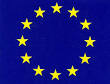 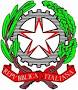 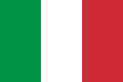 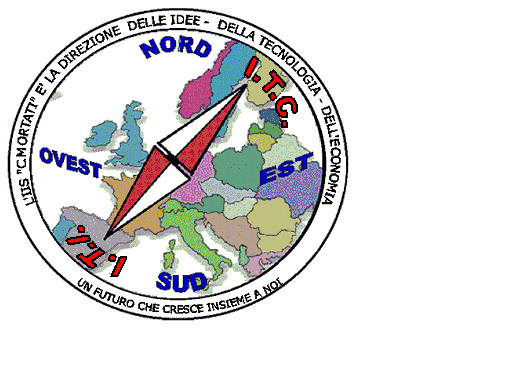 MIUR USR CALABRIADistretto Scolastico n. 17 di Amantea (CS)ISTITUTO   DI  ISTRUZIONE  SUPERIORELicei : Scientifico – Scienze Umane – Scienze ApplicateIstituto Professionale: Odontotecnico –Istituto Tecnico: Chimica, M. e.B.  – Amm.Fin.Marketing – Nautico-MeccanicoVia S.Antonio – Loc. S.Procopio - 87032  AMANTEA (CS) Centralino  0982/ 41969 – Sito:www.iispoloamantea.edu.itE-mail: CSIS014008@istruzione.itPosta. Cert.: CSIS014008@pec.istruzione.itCodice Fiscale 86002100781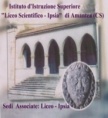 Il/La sottoscritto/aNato/a ailPlessoClasse/Sez.Classe/Sez.Il titolare del trattamento, e i dipendenti autorizzati, possono trattare i dati personali per adempiere un obbligo legale al quale è soggetto il titolare, per l’esecuzione di un compito di interesse pubblico o connesso all’esercizio di pubblici poteri, per il consenso espresso dall’interessato (art. 6 GDPR). I dati sono raccolti direttamente presso l’interessato e/o presso altri enti pubblici. Il trattamento è effettuato secondo i principi di liceità, correttezza e trasparenza nei confronti dell’interessato e trattati compatibilmente con le finalità del trattamento. I dati sono adeguati, pertinenti e limitati a quanto necessario rispetto alle finalità ed eventuali loro comunicazioni sono effettuate dal titolare per i soli dati consentiti e per le sole finalità istituzionali obbligatorie; sono conservati per il tempo necessario al conseguimento delle finalità per le quali sono trattati (art. 5 GDPR). L’interessato può esercitare i propri diritti (artt. da 15 a 22 del GDPR) nelle modalità previste, direttamente presso il Titolare e i suoi uffici a ciò preposti. Il titolare adotta misure tecniche e organizzative adeguate a garantire un livello di sicurezza adeguato al rischio (art.32 GDPR). Sul sito web della scuola e/o presso gli uffici amministrativi è reperibile l’informativa estesa, di cui l’interessato può prendere visione.